岳普湖县农场现代畜牧业养殖产业项目招标文件编号：KSYPHX(GK)2021-01号第一册采购单位名称:         岳普湖县农业农村局        联   系   人：              陈明          联 系  电 话：           13899147171        招标组织机构：      岳普湖县政府采购中心    联 系 人电话：         0998-6886468            发 出  日 期：           2021年1月         目录目录	2第1章   投标人须知	4一   总  则	41.采购人、采购代理机构及投标人	42.资金来源	53.投标费用	54.适用法律	5二   招标文件	55.招标文件构成	56.招标文件的澄清与修改	57.投标截止时间的顺延	5三   投标文件的编制	68.	投标范围及投标文件中标准和计量单位的使用	69.投标文件构成	610.	证明投标标的的合格性和符合招标文件规定的响应文件	611.投标报价	612.投标保证金	713.投标有效期	714.投标文件的签署及规定	7四   投标文件的递交	815.投标文件的密封和标记	816.投标截止	817.投标文件的接收、修改与撤回	8五   开标及评标	818.开标	819.资格审查及组建评标委员会	920.投标文件的符合性审查与澄清	921.投标偏离	1022.投标无效	1023.比较与评价	1124.废标	1125.保密原则	11六   确定中标	1126.中标候选人的确定原则及标准	1127.确定中标候选人和中标人	1128.采购任务取消	1129.中标通知书	1230.签订合同	1231.履约保证金	1232.中标服务费	1233.政府采购信用担保	1234.廉洁自律规定	1235.人员回避	1236.质疑与接收	12附件1：履约保证金保函（本项目不适用）	14附件2：履约担保函格式(本项目不适用)	15第2章   投标文件格式	17第一部分 开标一览表及资格证明文件	171  开标一览表（单独密封提供）	182  具有相应经营范围的企业法人营业执照复印件，开户许可证复印件	193  法定代表人授权委托书或法定代表人身份证复印件	204  社会保障资金的缴纳记录及税务局出具的完税证明	225   投标保证金缴纳凭证或收据复印件	23政府采购投标担保函 （本项目不适用）	246   投标单位（投标人）反商业贿赂承诺书	257   参加政府采购活动前3年内在经营活动中没有重大违法记录的书面声明	268   信用记录网页打印页	279   具有良好的商业信誉和健全的财务会计制度的证明文件	2910  进口产品制造厂家的授权书 （本项目不适用）	3011   招标文件要求的其他资格证明文件	31第二部分  商务及技术文件	321   投标书	332   投标分项报价表	343   货物说明一览表	354   技术规格偏离表	365   商务条款偏离表	376-1  投标人企业（单位）类型声明函	386-2   制造商企业（单位）类型声明函	397   投标人关联单位的说明	408   招标文件要求的其他商务及技术文件资料	419    投标人认为需要提供的与本项目有关的其他商务及技术资料	42第3章   投标邀请	44第4章   投标人须知资料表	45资格审查表	47第5章   货物需求及技术规格	48一 、详细参数	48二 、说　　　明	49第6章  评标方法和标准	50初步评审—资格性审查表	52初步评审—符合性审查表	53综合评分表	54第7章   政府采购合同	56第1章   投标人须知一   总  则1.采购人、采购代理机构及投标人1.1    采购人：是指依法开展政府采购活动的国家机关、事业单位、团体组织。本项目的采购人见投标人须知资料表。1.2    采购代理机构：是指集中采购机构或从事采购代理业务的社会中介机构。本项目  的采购代理机构见投标人须知资料表。1.3    投标人：是指向采购人提供货物、工程或者服务的法人、非法人组织或者自然人。本项目的投标人及其投标货物须满足以下条件：1.3.1	在中华人民共和国境内注册，能够独立承担民事责任，有生产或供应能力的本国供应商。1.3.2  具备《中华人民共和国政府采购法》第二十二条关于供应商条件的规定，遵守本项目采购人本级和上级财政部门政府采购的有关规定。1.3.3   以采购代理机构认可的方式获得了本项目的招标文件。1.3.4   符合投标人须知资料表中规定的其他要求。1.3.5   若投标人须知资料表中写明允许采购进口产品，投标人应保证所投产品可履行合法报通关手续进入中国关境内。若投标人须知资料表中未写明允许采购进口产品，如投标人所投产品为进口产品，其投标将被认定为投标无效。1.3.6  若投标人须知资料表中写明专门面向中小企业采购的，如投标人为非中小企业且所投产品为非中小企业产品，其投标将被认定为投标无效。1.4     如投标人须知资料表中允许联合体投标，对联合体规定如下：1.4.1   两个以上供应商可以组成一个投标联合体，以一个投标人的身份投标。1.4.2   联合体各方均应当具备《中华人民共和国政府采购法》第二十二条规定的条件。1.4.3   采购人根据采购项目对投标人的特殊要求，联合体中至少应当有一方符合相关规定。1.4.4   联合体各方应签订联合协议，载明联合体各方承担的工作和义务，并将共同投标协议连同投标文件一并提交招标采购单位。1.4.5  联合体中有同类资质的供应商按照联合体分工承担相同工作的，按照资质等级较低的供应商确定联合体的资质等级。1.4.6  以联合体形式参加政府采购活动的，联合体各方不得再单独参加或者与其他供应商另外组成联合体参加本项目投标，否则相关投标将被认定为投标无效。1.4.7   对联合体投标的其他资格要求见投标人须知资料表。1.5    单位负责人为同一人或者存在直接控股、管理关系的不同供应商，其相关投标将被认定为投标无效。1.6    为本项目提供过整体设计、规范编制或者项目管理、监理、检测等服务的供应商，不得再参加本项目上述服务以外的其他采购活动。否则其投标将被认定为投标无效。1.7	投标人在投标过程中不得向采购人提供或给予影响其正常决策行为的任何有价值物品或服务。一经发现，其投标将被认定为投标无效。2.资金来源2.1	本项目的采购人已获得足以支付本次招标后所签订的合同项下的资金（包括财政性资金和本项目采购中无法与财政性资金分割的非财政性资金）。2.2    项目预算金额和分项或分包最高限价见投标人须知资料表。2.3    投标人报价超过招标文件规定的预算金额或者分项、分包最高限价的，其投标将被认定为投标无效。3.投标费用	不论投标的结果如何，投标人应承担所有与准备和参加投标有关的费用。4.适用法律       本项目采购人、采购代理机构、投标人、评标委员会的相关行为均受《中华人民共和国政府采购法》、《中华人民共和国政府采购法实施条例》及本项目本级和上级财政部门政府采购有关规定的约束，其权利受到上述法律法规的保护。二   招标文件5.招标文件构成5.1	招标文件分为三册共7章，内容如下：第一册  投标人须知　投标文件格式第二册 投标邀请 投标人须知资料表 货物需求一览表及技术规格 评标方法和标准第三册政府采购合同格式5.2	如本文件的前后内容不一致，以最后描述为准。5.3    投标人应认真阅读招标文件所有的事项、格式、条款和技术规范等。如投标人没有按照招标文件要求提交全部资料，或者投标文件没有对招标文件在各方面都做出实质性响应，可能导致其投标被认定为投标无效。6.招标文件的澄清与修改6.1    为了保证对招标文件的澄清和修改满足法律的时限要求，任何要求对招标文件进行澄清的投标人，均应在投标截止期十五日前，以书面形式将澄清要求通知采购人或采购代理机构。6.2	采购人可主动地或在解答投标人提出的澄清问题时对招标文件进行澄清或修改。采购代理机构将以发布澄清（更正）公告的方式，澄清或修改招标文件，澄清或修改内容作为招标文件的组成部分。6.3	澄清或者修改的内容可能影响投标文件编制的，采购代理机构将以书面形式通知所有购买招标文件的潜在投标人，并对其具有约束力。投标人在收到上述通知后，应及时向采购代理机构回函确认。7.投标截止时间的顺延	为使投标人准备投标时有足够的时间对招标文件的澄清或者修改部分进行研究，采购人将依法决定是否顺延投标截止时间。三   投标文件的编制8.	投标范围及投标文件中标准和计量单位的使用8.1	项目有分包的，投标人可对招标文件其中一个或几个分包进行投标，除非在投标人须知资料表中另有规定。8.2    投标人应当对所投分包招标文件中“货物需求一览表及技术规格”所列的所有内容进行投标，如仅响应分包中的部分内容，其投标将被认定为投标无效。8.3     无论招标文件第5章货物需求一览表及技术规格中是否要求，投标人所投货物均应符合国家强制性标准。8.4     除招标文件中有特殊要求外，投标文件中所使用的计量单位，应采用中华人民共和国法定计量单位。9.投标文件构成9.1     投标人应完整地按招标文件提供的投标文件格式及要求编写投标文件，投标文件应包括“开标一览表及资格证明文件”和“商务及技术文件”两部分。两部分单独装订成册，分别密封递交。投标人应承担封装失误产生的任何后果。9.2    上述文件应按照招标文件规定的格式填写、签署和盖章。10.	证明投标标的的合格性和符合招标文件规定的响应文件10.1	投标人应提交证明文件，证明其投标内容符合招标文件规定。该证明文件是投标文件的一部分。10.2	上款所述的证明文件，可以是文字资料、图纸和数据，它包括：10.2.1	货物主要技术指标和性能的详细说明；10.2.2	货物从买方开始使用至招标文件规定的保质期内正常、连续地使用所必须的备件和专用工具清单，包括备件和专用工具的货源及现行价格；10.2.3	对照招标文件技术规格，逐条说明所提供货物及伴随的工程和服务已对招标文件的技术规格做出了实质性的响应，或申明与技术规格条文的偏差和例外。10.3	投标人应注意采购人在技术规格中指出的工艺、材料和设备的参照品牌型号或分类号仅起说明作用，并没有任何限制性。投标人在投标中可以选用替代牌号或分类号，但这些替代要实质上相当于技术规格的要求。采购人、采购代理机构承诺不以上述参照品牌型号或分类号作为评标时判定其投标是否有效的标准。11.投标报价11.1	所有投标均以人民币报价。投标人的投标报价应遵守《中华人民共和国价格法》。同时，根据《中华人民共和国政府采购法》第二条的规定，为保证公平竞争，如有货物主体部分的赠与行为，其投标将被认定为投标无效。11.2	投标人应在投标分项报价表上标明投标货物及相关服务的单价（如适用）和总价，并由法定代表人或其授权代表签署。11.3	采购人不接受具有附加条件的报价，投标分项报价表上的价格应按下列方式填写：11.3.1  投标货物（包括备品备件、专用工具等）的出厂价（包括已在中国国内的进口货物完税后的仓库交货价、展室交货价或货架交货价），投标货物安装、调试、检验、技术服务和培训等费用；11.3.2  货物运至最终目的地的运输费和保险费用。11.4	投标人所报的各分项投标报价在合同履行过程中是固定不变的，不得以任何理由予以变更。任何包含价格调整要求的投标，其投标将被认定为投标无效。11.5	每种货物只能有一个投标报价。采购人不接受具有附加条件的报价。12.投标保证金12.1	投标人应提交投标人须知资料表中规定的投标保证金，并作为其投标的一部分。12.2	投标人存在下列情形的，投标保证金不予退还：      （1）在投标有效期内，撤销投标的；（2）中标后不按本须知第30条的规定与采购人签订合同的；（3）中标后不按本须知第31条的规定提交履约保证金的；（4）中标后不按本须知第32条的规定缴纳中标服务费的；（5）存在其他违法违规行为的。12.3	政府采购信用担保试点范围内的项目，接受符合财政部门规定的政府采购投标担保函原件。12.4	投标人未按本须知第12.1和12.3条规定提交投标保证金的，其投标将被认定为投标无效。12.4.1  采用电汇形式的，一般可以实时入账；12.4.2  采用支票形式的，投标人则应充分考虑支票入账时间，以确保投标保证金能按时进入指定账户。根据银行信息交换和付款时间，支票从递交至实际入账一般需要4-5个工作日。如投标人未及时提交支票或支票不符合银行委托收款要求（如污损、折叠、胶装等），导致投标保证金不能按时进入指定账户的，将按照招标文件的第22.2条相关规定处理。12.5    联合体投标的，投标保证金必须从牵头单位账户转出。以一方名义提交投标保证金的，对联合体各方均具有约束力。12.6	 投标保证金的退还12.6.1  中标人应在与采购人签订合同之日起5个工作日内，及时联系保证金收受机构办理投标保证金无息退还手续。12.6.2  未中标投标人的投标保证金将在中标通知书发出之日暨中标结果公告公布之日起5个工作日内无息退还。投标人应及时联系保证金收受机构办理退还投标保证金手续。12.6.3  政府采购投标担保函不予退回。12.7    因投标人自身原因导致无法及时退还的，采购人或采购代理机构将不承担相应责任。12.8    投标企业应在开标结束后，向岳普湖县政府采购中心提交相关资料办理保证金退款手续，如因投标供应商未及时办理，对其产生的不利后果由投标企业自行承担。13.投标有效期13.1	投标应在投标人须知资料表中规定时间内保持有效。投标有效期不满足要求的投标，其投标将被认定为投标无效。13.2	为保证有充分时间签订合同，采购人或采购代理机构可根据实际情况，在原投标有效期截止之前，要求投标人延长投标文件的有效期。接受该要求的投标人将不会被要求和允许修正其投标，且本须知中有关投标保证金的要求须在延长的有效期内继续有效。投标人可以拒绝延长投标有效期的要求，其投标保证金将及时按规定无息退还。上述要求和答复都应以书面形式提交。14.投标文件的签署及规定14.1	投标人应按投标人须知资料表中的规定，准备和递交投标文件资格证明文件、商务和技术文件正本、副本，每份资格证明文件、商务和技术文件封皮须清楚地标明“正本”或“副本”。若正本和副本不符，以正本为准。14.2	投标文件的正本需打印或用不褪色墨水书写，并由投标人的法定代表人或其委托代理人按招标文件规定在投标文件上签字并加盖单位印章。委托代理人须持有书面的“法定代表人授权委托书”（投标文件格式二），并将其附在投标文件中。如对投标文件进行了修改，则应由投标人法定代表人或其委托代理人在每一修改处签字。投标文件的副本可采用正本的复印件。14.3    所有投标文件采用不可拆装的胶订方式装订，否则将被认定为投标无效。14.4	投标文件因字迹潦草、表达不清或装订不当所引起的后果由投标人负责。四   投标文件的递交15.投标文件的密封和标记15.1   为方便开标及进行资格审查，投标人应将投标文件第一部分和第二部分分开单独密封提交，并在封皮正面标明“第一部分开标一览表及资格证明文件”或“第二部分商务及技术文件”字样。分别按招标文件划分的标段递交投标文件。“开标一览表” 单独密封提交。15.2   所有包装封皮和信封上均应：（1）注明招标公告或投标邀请书中指明的项目名称、招标编号、投标人名称和“在开标时间之前不得启封”的字样。（2）在封口处加盖投标人单位章，或由法定代表人（或其委托代理人）签字。15.3    如果投标人未按上述要求密封，其投标文件将被拒绝接收。15.4    资格证明文件密封装订在其他投标文件中，其投标将被认定为投标无效。16.投标截止16.1	投标人应在招标文件中规定的截止时间前，将投标文件递交到招标文件中规定的地点。16.2	采购人和采购代理机构有权按本须知的规定，延迟投标截止时间。在此情况下，采购人、采购代理机构和投标人受投标截止时间制约的所有权利和义务均应延长至新的截止时间。17.投标文件的接收、修改与撤回17.1   在投标截止时间后送达投标文件的，采购人和采购代理机构将拒绝接收。17.2	采购人或者采购代理机构收到投标文件后，应当如实记载投标文件的送达时间和密封情况。17.3   递交投标文件以后，如果投标人要进行修改或撤回投标，须提出书面申请并在投标截止时间前送达开标地点，投标人对投标文件的修改或撤回通知应按本须知规定编制、密封、标记。采购人和采购代理机构将予以接收，并视为投标文件的组成部分。17.4	在投标截止期之后，采购人和采购代理机构不接受投标人主动对其投标文件做任何修改。17.5	采购人和采购代理机构对所接收投标文件概不退回。五   开标及评标18.开标18.1	采购人和采购代理机构将按投标人须知资料表中规定的开标时间和地点组织公开开标并邀请所有投标人代表参加。  投标人不足3家的，不得开标。18.2   开标时，由投标人或其推选的代表检查自己或所代表的投标文件的密封情况，经记录后，由采购人或采购代理机构当众拆封投标文件第一部分，宣读投标人名称、投标价格及招标文件规定的内容。对于投标人在投标截止期前递交的投标声明，在开标时当众宣读，评标时有效。未宣读投标价格、价格折扣等实质内容，评标时不予承认。18.3    采购人或采购代理机构将对开标过程进行记录，由参加开标的各投标人代表和相关工作人员签字确认，并存档备查。18.4    投标人代表对开标过程和开标记录有疑义，以及认为采购人、采购代理机构相关工作人员有需要回避的情形的，应当场提出询问或者回避申请。19.资格审查及组建评标委员会19.1    采购人或采购代理机构依据法律法规和招标文件中规定的内容，对投标人及其货物的资格进行审查。未通过资格审查的投标人不进入评标；进入评标的投标人不足3家的，不得评标。19.2    采购人或采购代理机构将在开标前1个工作日至投标截止后1小时的期间内查询投标人的信用记录。投标人存在不良信用记录的，其投标将被认定为投标无效。19.2.1  不良信用记录指：投标人在中国政府采购网（www.ccgp.gov.cn）被列入政府采购严重违法失信行为记录名单，或在“信用中国”网站（www.creditchina.gov.cn）被列入失信被执行人、重大税收违法案件当事人名单，以及存在《中华人民共和国政府采购法实施条例》第十九条规定的行政处罚记录。以联合体形式参加投标的，联合体任何成员存在以上不良信用记录的，联合体投标将被认定为投标无效。19.2.2 查询及记录方式：采购人或采购代理机构经办人将查询网页打印、存档备查。投标人不良信用记录以采购人或采购代理机构查询结果为准。在本招标文件规定的查询时间之后，网站信息发生的任何变更均不再作为评标依据。投标人自行提供的与网站信息不一致的其他证明材料亦不作为资格审查的依据。19.3   按照《中华人民共和国政府采购法》、《中华人民共和国政府采购法实施条例》及本项目本级和上级财政部门的有关规定依法组建的评标委员会，负责本项目评标工作。20.投标文件的符合性审查与澄清20.1   符合性审查是指依据招标文件的规定，从投标文件的有效性和完整性对招标文件的响应程度进行审查，以确定是否对招标文件的实质性要求做出响应。20.2	投标文件的澄清20.2.1  在评标期间，评标委员会将以书面方式要求投标人对其投标文件中含义不明确、对同类问题表述不一致或者有明显文字和计算错误的内容，以及评标委员会认为投标人的报价明显低于其他通过符合性检查投标人的报价，有可能影响履约的情况作必要的澄清、说明或补正。投标人的澄清、说明或补正应在评标委员会规定的时间内以书面方式进行，并不得超出投标文件范围或者改变投标文件的实质性内容。20.2.2  投标人的澄清、说明或补正将作为投标文件的一部分。20.3   投标文件报价出现前后不一致的，按照下列规定修正：　　   （一）投标文件中开标一览表（报价表）内容与投标文件中相应内容不一致的，以开标一览表（报价表）为准；　　   （二）大写金额和小写金额不一致的，以大写金额为准；　   　（三）单价金额小数点或者百分比有明显错位的，以开标一览表的总价为准，并修改单价；　   　（四）总价金额与按单价汇总金额不一致的，以单价金额计算结果为准。　　    同时出现两种以上不一致的，按照前款规定的顺序修正。修正后的报价按照第20.2条的规定经投标人确认后产生约束力，投标人不确认的，将被认定为投标无效。对不同文字文本投标文件的解释发生异议的，以中文文本为准。20.4   如一个分包内只有一种产品，不同投标人所投产品为同一品牌的，按如下方式处理：20.4.1  如本项目使用最低评标价法，提供相同品牌产品的不同投标人以其中通过资格审查、符合性审查且报价最低的参加评标；报价相同的，由采购人或者采购人委托评标委员会按照招标文件中评标办法规定的方式确定一个参加评标的投标人；未规定的采取随机抽取方式确定，其他投标将被认定为投标无效。20.4.2  如本项目使用综合评分法，提供相同品牌产品且通过资格审查、符合性审查的不同投标人，按一家投标人计算，评审后得分最高的同品牌投标人获得中标人推荐资格；评审得分相同的，由采购人或者采购人委托评标委员会按照招标文件中评标办法规定的方式确定一个投标人获得中标人推荐资格；未规定的采取随机抽取方式确定，其他同品牌投标人不作为中标候选人。20.5   如一个分包内包含多种产品的，采购人或采购代理机构将在投标人须知资料表中载明核心产品，多家投标人提供的核心产品品牌相同的，按第20.4条规定处理。20.6   投标人所投产品如被列入财政部与国家主管部门颁发的节能产品目录或环境标志产品目录或无线局域网产品目录，应提供相关证明，在评标时予以优先采购，具体优先采购办法见第六章评标方法和标准。        如采购人所采购产品为政府强制采购的节能产品，投标人所投产品的品牌及型号必须为清单中有效期内产品并提供证明文件，否则其投标将被认定为投标无效。21.投标偏离     评标委员会可以接受投标文件中不构成实质性偏离的不正规或不一致。22.投标无效22.1   在比较与评价之前，根据本须知的规定，评标委员会要审查每份投标文件是否实质上响应了招标文件的要求。实质上响应的投标应该是与招标文件要求的全部条款、条件和规格相符，没有重大偏离的投标。对关键条款的偏离，将被认定为投标无效。投标人不得通过修正或撤销不符合要求的偏离，从而使其投标成为实质上响应的投标。评标委员会决定投标的响应性只根据招标文件要求、投标文件内容及财政主管部门指定相关信息发布媒体。22.2	如发现下列情况之一的，其投标将被认定为投标无效：未按招标文件规定的形式和金额提交投标保证金的；未按照招标文件规定要求签署、盖章的；未满足招标文件中技术条款的实质性要求；与其他投标人串通投标，或者与招标人串通投标；属于招标文件规定的其他投标无效情形；评标委员会认为投标人的报价明显低于其他通过符合性检查投标人的报价，有可能影响履约的，且投标人未按照规定证明其报价合理性的；投标文件含有采购人不能接受的附加条件的；不符合法规和招标文件中规定的其他实质性要求的。23.比较与评价23.1	经符合性审查合格的投标文件，评标委员会将根据招标文件确定的评标方法和标准，对其技术部分和商务部分作进一步的比较和评价。23.2  	评标严格按照招标文件的要求和条件进行。根据实际情况，在投标人须知资料表中规定采用下列一种评标方法，详细评标标准见招标文件第六章：（1） 最低评标价法，是指投标文件满足招标文件全部实质性要求，且投标报价最低的投标人为中标候选人的评标方法。（2） 综合评分法，是指投标文件满足招标文件全部实质性要求，且按照评审因素的量化指标评审得分最高的投标人为中标候选人的评标方法。23.3   根据《政府采购促进中小企业发展暂行办法》（财库[2011]181号）、《财政部 司法部关于政府采购支持监狱企业发展有关问题的通知》（财库〔2014〕68号）和《三部门联合发布关于促进残疾人就业政府采购政策的通知》（财库〔2017〕141号）的规定，对满足价格扣除条件且在投标文件中提交了《投标人企业类型声明函》或省级以上监狱管理局、戒毒管理局（含新疆生产建设兵团）出具的属于监狱企业的证明文件的投标人，其投标报价扣除后参与评审。具体办法详见招标文件第6章。24.废标出现下列情形之一，将导致项目废标： 	（1）符合专业条件的供应商或者对招标文件做实质性响应的供应商不足三家；	（2）出现影响采购公正的违法、违规行为的；（3）投标人的报价均超过了采购预算，采购人不能支付的；（4）因重大变故，采购任务取消的。   25.保密原则25.1	评标将在严格保密的情况下进行。25.2	政府采购评审专家应当遵守评审工作纪律，不得泄露评审文件、评审情况和评审中获悉的商业秘密。六   确定中标26.中标候选人的确定原则及标准	除第28条规定外，对实质上响应招标文件的投标人按下列方法进行排序，确定中标候选人：（1）采用最低评标价法的，除了算术修正和落实政府采购政策需进行的价格扣除外，不对投标人的投标价格进行任何调整。评标结果按修正和扣除后的投标报价由低到高顺序排列。报价相同的处理方式详见招标文件第6章。（2）采用综合评分法的，评标结果按评审后得分由高到低顺序排列。得分相同的，按修正和扣除后的投标报价由低到高顺序排列。得分与投标报价均相同的处理方式详见招标文件第6章。27.确定中标候选人和中标人	评标委员会将根据评标标准，按投标人须知资料表中规定数量推荐中标候选人；或根据采购人的委托，直接确定中标人。28.采购任务取消	因重大变故采购任务取消时，采购人有权拒绝任何投标人中标，且对受影响的投标人不承担任何责任。29.中标通知书29.1	在投标有效期内，中标人确定后，采购人或者采购代理机构发布中标公告，同时以书面形式向中标人发出中标通知书。29.2	中标通知书是合同的组成部分。30.签订合同30.1	中标人应当自发出中标通知书之日起30日内，与采购人签订合同。30.2	招标文件、中标人的投标文件及其澄清文件等，均为签订合同的依据。30.3   中标人拒绝与采购人签订合同的，采购人可以按照评审报告推荐的中标候选人名单排序，确定下一中标候选人为中标人，也可以重新开展政府采购活动。30.4   当出现法规规定的中标无效或中标结果无效情形时，采购人可与排名下一位的中标候选人另行签订合同，或依法重新开展采购活动。31.履约保证金31.1	中标人应按照投标人须知资料表规定向采购人缴纳履约保证金（如采用保函形式，格式见本章附件1）。31.2	政府采购利用担保试点范围内的项目，除31.1规定的情形外，中标人也可以按照财政部门的规定，向采购人提供合格的履约担保函（格式见本章附件2）。31.3   如果中标人没有按照上述履约保证金的规定执行，将视为放弃中标资格，中标人的投标保证金将不予退还。在此情况下，采购人可确定下一候选人为中标人，也可以重新开展采购活动。32.中标服务费   中标人须按照投标须知资料表规定，向采购代理机构支付中标服务费。33.政府采购信用担保33.1   本项目是否属于信用担保试点范围见投标人须知资料表。33.2   如属于政府采购信用担保试点范围内，中小型企业投标人可以自由按照财政部门的规定，采用投标担保、履约担保和融资担保。33.2.1 投标人递交的投标担保函和履约担保函应符合本招标文件的规定。33.2.2 中标人可以采取融资担保的形式为政府采购项目履约进行融资。33.2.3 合格的政府采购专业信用担保机构见投标人须知资料表。34.廉洁自律规定34.1   采购代理机构工作人员不得以不正当手段获取政府采购代理业务，不得与采购人、供应商恶意串通操纵政府采购活动。34.2   采购代理机构工作人员不得接受采购人或者供应商组织的宴请、旅游、娱乐，不得收受礼品、现金、有价证券等，不得向采购人或者供应商报销应当由个人承担的费用。34.3   为强化采购代理机构内部监督机制，供应商可按投标人须知资料表中的监督电话和邮箱，反映采购代理机构的廉洁自律等问题。35.人员回避       投标人认为采购人员及其相关人员有法律法规所列与其他供应商有利害关系的，可以向采购人或采购代理机构书面提出回避申请，并说明理由。36.质疑与接收36.1  投标人认为招标文件、招标过程和中标结果使自己的权益受到损害的，可以根据《中华人民共和国政府采购法》、《中华人民共和国政府采购法实施条例》和《政府采购质疑和投诉办法》的有关规定，依法向采购人或其委托的采购代理机构提出质疑。36.2  质疑供应商应按照财政部制定的《政府采购质疑函范本》格式（可从财政部官方网站下载）和《政府采购质疑和投诉办法》的要求，在法定质疑期内以纸质形式提出质疑，针对同一采购程序环节的质疑应一次性提出。超出法定质疑期的、重复提出的、分次提出的或内容、形式不符合《政府采购质疑和投诉办法》的，质疑供应商将依法承担不利后果。36.3  采购代理机构质疑函接收部门、联系电话和通讯地址, 见投标人须知资料表。附件1：履约保证金保函（本项目不适用）（中标后开具）致: (买方名称)             号合同履约保函本保函作为贵方与(卖方名称)(以下简称卖方)于   年   月   日就        项目(以下简称项目)项下提供(货物名称)(以下简称货物)签订的(合同号)号合同的履约保函。(出具保函的银行名称)(以下简称银行)无条件地、不可撤销地具结保证本行、其继承人和受让人无追索地向贵方以(货币名称)支付总额不超过(货币数量),即相当于合同价格的     %,并以此约定如下:1.只要贵方确定卖方未能忠实地履行所有合同文件的规定和双方此后一致同意的修改、补充和变动,包括更改和/或修补贵方认为有缺陷的货物(以下简称违约),无论卖方有任何反对,本行将凭贵方关于卖方违约说明的书面通知,立即按贵方提出的累计总额不超过上述金额的款项和按贵方通知规定的方式付给贵方。2.本保函项下的任何支付应为免税和净值。对于现有或将来的税收、关税、收费、费用扣减或预提税款，不论这些款项是何种性质和由谁征收，都不应从本保函项下的支付中扣除。3.本保函的条款构成本行无条件的、不可撤销的直接责任。对即将履行的合同条款的任何变更、贵方在时间上的宽限、或由贵方采取的如果没有本款可能免除本行责任的任何其它行为，均不能解除或免除本行在本保函项下的责任。4.本保函在本合同规定的保证期期满前完全有效。谨启出具保函银行名称：                             签字人姓名和职务：                             签字人签名：                                   公章：                                         附件2：履约担保函格式(本项目不适用)（采用政府采购信用担保形式时使用）政府采购履约担保函（项目用）                                                   编号：                  （采购人）：鉴于你方与                    （以下简称供应商）于   年  月  日签定编号为   的《           政府采购合同》（以下简称主合同），且依据该合同的约定，供应商应在    年    月   日前向你方交纳履约保证金，且可以履约担保函的形式交纳履约保证金。应供应商的申请，我方以保证的方式向你方提供如下履约保证金担保：一、保证责任的情形及保证金额（一）在供应商出现下列情形之一时，我方承担保证责任：1．将中标项目转让给他人，或者在投标文件中未说明，且未经采购招标机构人同意，将中标项目分包给他人的；　　2．主合同约定的应当缴纳履约保证金的情形: （1）未按主合同约定的质量、数量和期限供应货物/提供服务/完成工程的；（2）                                                           。（二）我方的保证范围是主合同约定的合同价款总额的        %数额为         元（大写           ），币种为        。（即主合同履约保证金金额）二、保证的方式及保证期间我方保证的方式为：连带责任保证。我方保证的期间为：自本合同生效之日起至供应商按照主合同约定的供货/完工期限届满后     日内。如果供应商未按主合同约定向贵方供应货物/提供服务/完成工程的，由我方在保证金额内向你方支付上述款项。三、承担保证责任的程序1．你方要求我方承担保证责任的，应在本保函保证期间内向我方发出书面索赔通知。索赔通知应写明要求索赔的金额，支付款项应到达的帐号。并附有证明供应商违约事实的证明材料。如果你方与供应商因货物质量问题产生争议，你方还需同时提供        部门出具的质量检测报告，或经诉讼（仲裁）程序裁决后的裁决书、调解书，本保证人即按照检测结果或裁决书、调解书决定是否承担保证责任。2． 我方收到你方的书面索赔通知及相应证明材料，在     工作日内进行核定后按照本保函的承诺承担保证责任。四、保证责任的终止1．保证期间届满你方未向我方书面主张保证责任的，自保证期间届满次日起，我方保证责任自动终止。保证期间届满前，主合同约定的货物\工程\服务全部验收合格的，自验收合格日起，我方保证责任自动终止。2．我方按照本保函向你方履行了保证责任后，自我方向你方支付款项（支付款项从我方账户划出）之日起，保证责任即终止。3．按照法律法规的规定或出现应终止我方保证责任的其它情形的，我方在本保函项下的保证责任亦终止。4．你方与供应商修改主合同，加重我方保证责任的，我方对加重部分不承担保证责任，但该等修改事先经我方书面同意的除外；你方与供应商修改主合同履行期限，我方保证期间仍依修改前的履行期限计算，但该等修改事先经我方书面同意的除外。五、免责条款1．因你方违反主合同约定致使供应商不能履行义务的，我方不承担保证责任。2．依照法律法规的规定或你方与供应商的另行约定，全部或者部分免除供应商应缴纳的保证金义务的，我方亦免除相应的保证责任。3．因不可抗力造成供应商不能履行供货义务的，我方不承担保证责任。六、争议的解决因本保函发生的纠纷，由你我双方协商解决，协商不成的，通过诉讼程序解决，诉讼管辖地法院为        法院。七、保函的生效本保函自我方加盖公章之日起生效。保证人：（公章）                                                   年     月      日第2章   投标文件格式第一部分 开标一览表及资格证明文件 1 、开标一览表（见投标文件格式一、单独密封提供）；2、具有相应经营范围的企业法人营业执照复印件，开户许可证复印件；3、法定代表人授权委托书或法定代表人身份证复印件（见投标文件格式二）；4、社会保障资金的缴纳记录及税务局出具的完税证明；5、投标保证金缴纳凭证复印件或收据复印件；6、针对本次项目的反商业贿赂承诺书；7、参加政府采购活动前3年内在经营活动中没有重大违法记录的书面声明；8、信用记录网页打印页；9、具有良好的商业信誉和健全的财务会计制度的证明文件；10、进口产品制造厂家的授权书；11、招标文件要求的其他资格证明文件；投标文件格式一：1  开标一览表（单独密封提供）开标一览表
项目名称：　                  招标编号：                 标段号：\         报价单位：人民币/元投标人名称（单位章）：                       法定代表人或其委托代理人(签字):	注: 1、此表应按投标人须知的规定装订密封。2、此表中，每个分包的投标总价应和投标分项报价表的总价相一致。3、此报价包含与本项目有关的所有费用。2  具有相应经营范围的企业法人营业执照复印件，开户许可证复印件说明：1.提供有效的营业执照文件复印件，复印件上应加盖本单位章。      2. 投标人为自然人的，应提供身份证明的复印件。      3.如果是联合体投标，联合体各方均需提供上述证明。投标文件格式二：3  法定代表人授权委托书或法定代表人身份证复印件法定代表人授权委托书（委托代理人参加招标使用）
    本授权书声明：注册于（国家或地区的名称）的（投标人）的在下面签字的（法人代表姓名、职务）代表我单位授权（单位名称）的在下面签字的（被授权人的姓名、职务）为我单位的合法代理人，就（项目名称），（项目编号）的投标，以我单位名义处理一切与之有关的事务。
　　本授权书于           年     月     日签字生效,特此声明。

     附：法定代表人身份证（正反面）复印件附：委托代理人身份证（正反面）复印件投标人（盖单位章）：                           法定代表人（签字或签章）：                     身份证号码：                                   委托代理人：                                   身份证号码：                                   电　　　　话：                                 法定代表人身份证复印件(法定代表人参加招标使用)
　　
     附：法定代表人身份证复印件（正反面复印） 4  社会保障资金的缴纳记录及税务局出具的完税证明说明：1.按照投标人须知资料表中的规定提供复印件。      2.复印件上应加盖本单位章。      3.如果是联合体投标，联合体各方均需提供上述证明。5   投标保证金缴纳凭证或收据复印件说明：本项目以采购代理机构开据的投标保证金收据或银行转账回执单复印件盖公章为准。投标人可将采购代理机构开据的投标保证金收据或银行转账回执单复印件作为缴纳凭证装订在本部分。投标文件格式三：政府采购投标担保函 （本项目不适用）编号：                   （采购人或采购代理机构）：鉴于               （以下简称“投标人”）拟参加编号为            的                                       项目（以下简称“本项目”）投标，根据本项目招标文件，供应商参加投标时应向你方交纳投标保证金，且可以投标担保函的形式交纳投标保证金。应供应商的申请，我方以保证的方式向你方提供如下投标保证金担保：一、保证责任的情形及保证金额（一）在投标人出现下列情形之一时，我方承担保证责任：1．中标后投标人无正当理由不与采购人或者采购代理机构签订《政府采购合同》；2．招标文件规定的投标人应当缴纳保证金的其他情形。（二）我方承担保证责任的最高金额为人民币      元（大写            ），即本项目的投标保证金金额。二、保证的方式及保证期间我方保证的方式为：连带责任保证。我方的保证期间为：自本保函生效之日起    个月止。三、承担保证责任的程序1．你方要求我方承担保证责任的，应在本保函保证期间内向我方发出书面索赔通知。索赔通知应写明要求索赔的金额，支付款项应到达的账号，并附有证明投标人发生我方应承担保证责任情形的事实材料。2．我方在收到索赔通知及相关证明材料后，在　　　个工作日内进行审查，符合应承担保证责任情形的，我方应按照你方的要求代投标人向你方支付投标保证金。四、保证责任的终止1．保证期间届满你方未向我方书面主张保证责任的，自保证期间届满次日起，我方保证责任自动终止。2．我方按照本保函向你贵方履行了保证责任后，自我方向你贵方支付款项（支付款项从我方账户划出）之日起，保证责任终止。3．按照法律法规的规定或出现我方保证责任终止的其它情形的，我方在本保函项下的保证责任亦终止。五、免责条款1．依照法律规定或你方与投标人的另行约定，全部或者部分免除投标人投标保证金义务时，我方亦免除相应的保证责任。2．因你方原因致使投标人发生本保函第一条第（一）款约定情形的，我方不承担保证责任。3．因不可抗力造成投标人发生本保函第一条约定情形的，我方不承担保证责任。4．你方或其他有权机关对招标文件进行任何澄清或修改，加重我方保证责任的，我方对加重部分不承担保证责任，但该澄清或修改经我方事先书面同意的除外。六、争议的解决因本保函发生的纠纷，由你我双方协商解决，协商不成的，通过诉讼程序解决，诉讼管辖地法院为          法院。七、保函的生效本保函自我方加盖公章之日起生效。保证人：（公章）年     月      日6   投标单位（投标人）反商业贿赂承诺书我公司承诺在                       项目公开采购标活动中，不给予国家工作人员以及中介机构工作人员及其亲属各种形式的商业贿赂（包括送礼金礼品、有价证券、购物券、回扣、佣金、咨询费、劳务费、赞助费、宣传费、支付旅游费、报销各种消费凭证、宴请、娱乐等），如有上述行为，我公司及项目参与人员愿意按照《反不正当竞争法》的有关规定接受处罚。 投标单位名称:                    投标单位法定代表人签字：          委托代表人签字：          日期：  年  月  日7   参加政府采购活动前3年内在经营活动中没有重大违法记录的书面声明说明：1.投标人应按照相关法规规定如实作出说明。2．按照招标文件的规定加盖本单位章（自然人投标的无需盖章，需要签字）。      3.如果是联合体投标，联合体各方均需提供上述证明。8   信用记录网页打印页说明：1.投标人应将“中国政府采购网”（www.ccgp.gov.cn）、“信用中国”网站（www.creditchina.gov.cn）查询记录页面截图装订在本部分（查询时间为公告发布之日起至投标截止时间止）2.如果是联合体投标，联合体各方均需提供上述证明。“中国政府采购网”（www.ccgp.gov.cn）网页截图（参考模板如下）：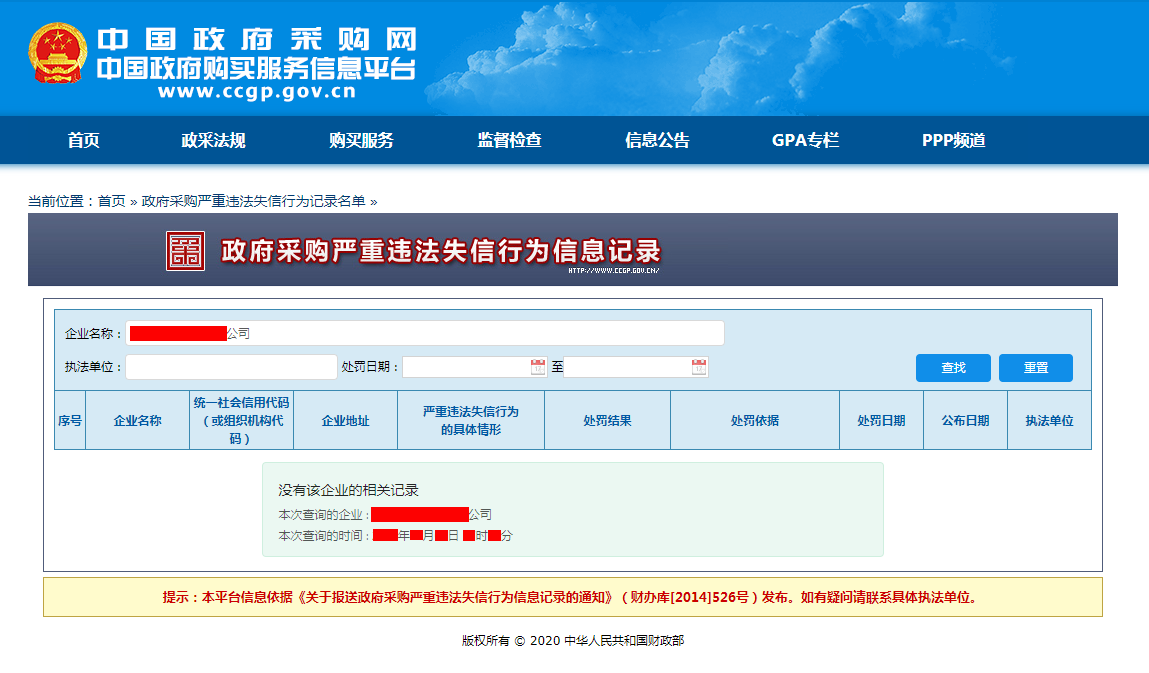 “信用中国”网站（www.creditchina.gov.cn）网页截图（参考模板如下）：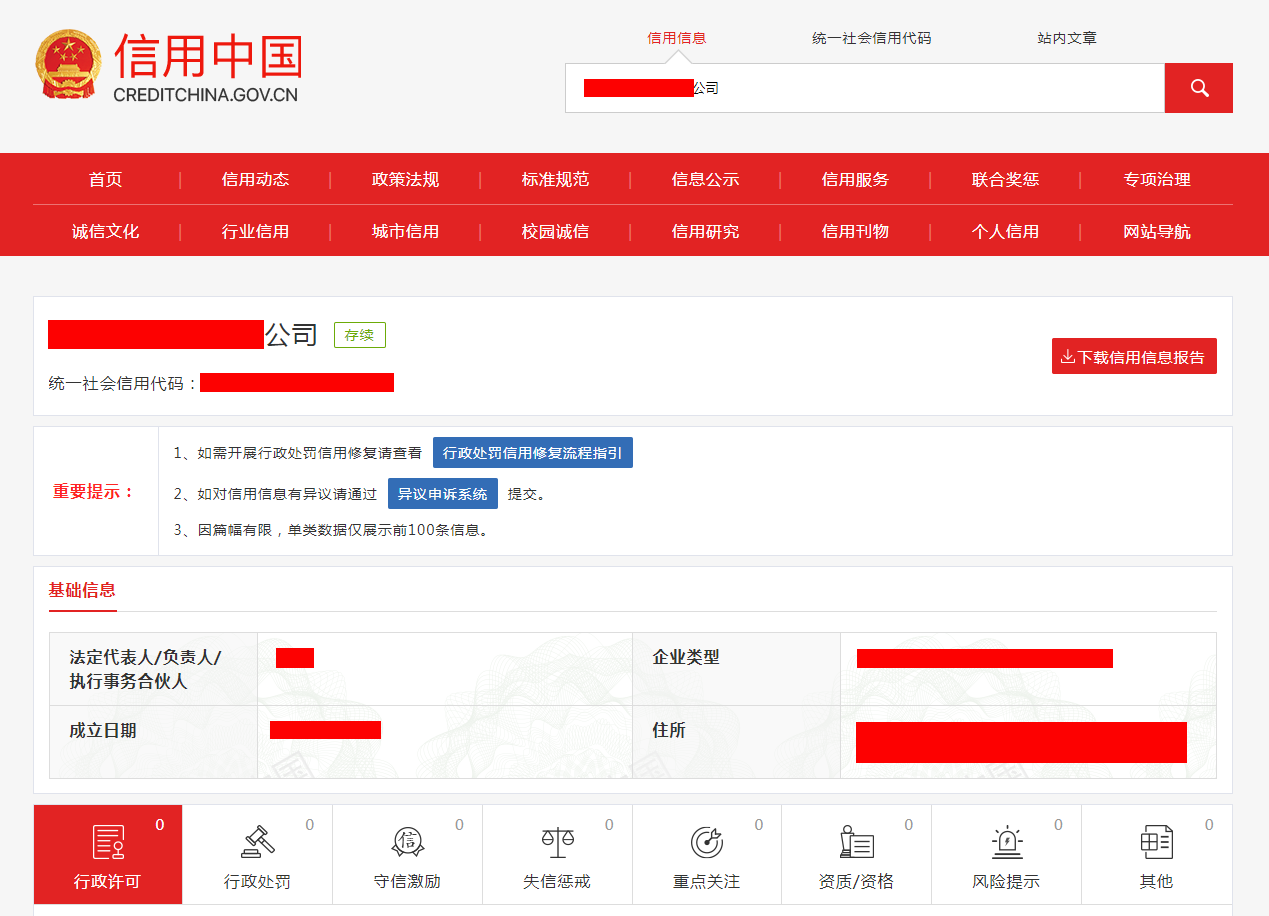 9   具有良好的商业信誉和健全的财务会计制度的证明文件说明：1、如提供本单位上年度经会计师事务所出具的审计报告复印件，须加盖本单位章。2、如提供银行出具的证明文件。银行证明文件可提供原件，也可提供银行在开标日前三个月内开具证明文件的复印件。若提供的是复印件，招标采购单位保留审核原件的权利。银行出具的证明文件应能说明该投标人与银行之间业务往来正常，企业信誉良好等。3、如果是联合体投标，联合体各方均需提供上述证明。10  进口产品制造厂家的授权书 （本项目不适用）致：采购代理机构我们（制造商名称）是按（国家名称）法律成立的一家制造商，主要营业地点设在（制造商地址）。兹指派按（国家名称）的法律正式成立的，主要营业地点设在（经销商地址）的（经销商名称）作为我方真正的合法的代理人进行下列有效的活动：（1）代表我方办理贵方　　（招标编号）　投标邀请要求提供的由我方制造的货物的有关事宜，并对我方具有约束力。（2）作为制造商，我方保证以投标合作者来约束自己，并对该投标共同和分别承担招标文件中所规定的义务。（3）我方兹授予　　（经销商名称）　　全权办理和履行上述我方为完成上述各点所必须的事宜，具有替换或撤销的全权。兹确认　　（经销商名称）　　或其正式授权代表依此合法地办理一切事宜。（4）我方于　　　年　　　月　　　日签署本文件，　　（经销商名称）　　于　　年     月　　　日接受此件，以此为证。制造商名称：（盖章）                           签字人职务和部门：                             签字人姓名：                                   签字人签名：                                   说明：投标人所投产品为进口产品时按照投标人须知资料表中规定提供制造厂家的授权书11   招标文件要求的其他资格证明文件第二部分  商务及技术文件1、投标书（投标文件格式四）；2、投标分项报价表（投标文件格式五）；3、货物说明一览表（投标文件格式六）；4、技术规格偏离表（投标文件格式七）；5、商务条款偏离表（投标文件格式八）；6-1《投标人企业类型声明函》（投标文件格式九）；6-2《制造商投标人企业类型声明函》（投标文件格式十）；7、投标人关联单位的说明；8、招标文件要求的其他商务及技术文件资料；9、投标人认为需要提供的与本项目有关的其他商务及技术资料（如有，可提供）；投标文件格式四：1   投标书致：采购代理机构根据贵方(项目名称)项目的投标邀请(招标编号),签字代表(姓名、职务)经正式授权并代表投标人（名称、地址）提交下述文件正本 一 份、副本 五 份，并以      形式出具的金额为人民币　　　　元的投标保证金。据此，签字代表宣布同意如下：（1）投标总价详见开标一览表。（2）本投标有效期为自投标截止之日起  90  个日历日。（3）联合体中的大中型企业和其他自然人、法人或者非法人组织，与联合体中的小型、微型企业之间     （存在、不存在）投资关系（如果联合体的话）。（4）已详细审查全部招标文件，包括所有补充通知（如果有的话），完全理解并同意放弃对这方面有不明、误解和质疑的权力。（5）在规定的开标时间后，遵守招标文件中有关保证金的规定。（6）我方不是为本项目提供整体设计、规范编制或者项目管理、监理、检测等服务的供应商，我方不是采购代理机构的附属机构。（7）在领取中标通知书的同时按招标文件规定的形式，向贵方一次性支付中标服务费。（8）按照贵方可能要求，提供与其投标有关的一切数据或资料，完全理解贵方不一定接受最低价的投标或收到的任何投标。（9）按照招标文件的规定履行合同责任和义务。与本投标有关的一切正式往来信函请寄：地址：                              电话：                        电子邮箱：                     法定代表人或其委托代理人签字：                     投标人名称（全称）：                               投标人开户银行（全称）：　　　　　              　 投标人银行帐号：　　　　　　　　               　　投标人单位章：                                     日期：                                             投标文件格式五：2   投标分项报价表项目名称:                      招标编号:             标段号: 　        　报价单位：人民币/元法定代表人或其委托代理人签字: 	                 投标人(盖单位章):	注:1.如果不提供详细分项报价将视为没有实质性响应招标文件。2.如果供应商认为需要，每种货物填写一份该表。 3.如果按单价计算的结果与总价不一致,以单价为准修正总价。 4.上述各项的详细分项报价，应另页描述。 5.如果报价一览表（报价表）内容与响应文件中明细表内容不一致的， 以报价一览表（报价表）内容为准。投标文件格式六：3   货物说明一览表项目名称:                        招标编号:                 标段号:法定代表人或其委托代理人签字: 	                 投标人(盖单位章):	注: 各项货物详细技术性能应另页描述。投标文件格式七：4   技术规格偏离表项目名称:                    招标编号:                      标段号:法定代表人或其委托代理人签字: 	                 投标人(盖单位章):	  投标文件格式八：5   商务条款偏离表项目名称:                      招标编号:             标段号:法定代表人或其委托代理人签字: 	                 投标人(盖单位章):	       投标文件格式九：6-1  投标人企业（单位）类型声明函本企业（单位）郑重声明下列事项（按照实际情况勾选或填空）：1、□本企业（单位）为直接投标人提供本企业（单位）制造的货物。（1）根据《工业和信息化部、国家统计局、国家发展和改革委员会、财政部关于印发中小企业划型标准规定的通知》（工信部联企业[2011]300号）规定的划分标准，本企业为          （请填写：中型、小型、微型）企业。（2）本企业        （请填写：是、不是）监狱企业。后附省级以上监狱管理局、戒毒管理局（含新疆生产建设兵团）出具的属于监狱企业的证明文件。（3）根据《关于促进残疾人就业政府采购政策的通知》（财库〔2017〕141号）。本单位        （请填写：是、不是）残疾人福利性单位。2、□本企业（单位）为代理商，提供其他       （请填写：中型、小型、微型）企业、监狱企业或残疾人福利性单位制造的货物。本条所称货物不包括使用大型企业注册商标的货物。（后附制造商企业（单位）类型声明函）3、□本企业（单位）为联合体一方，提供本企业（单位）制造的货物，由本企业（单位）承担工程、提供服务。本企业（单位）提供协议合同金额占到共同投标协议合同总金额的比例为       。　　本企业（单位）对上述声明的真实性负责。如有虚假，将依法承担相应责任。投标人名称（盖单位章）：             　日　期：                             投标文件格式十：6-2   制造商企业（单位）类型声明函（如涉及,则提供）本企业（单位）作为       单位的      项目的设备制造商，参加政府采购活动。根据《政府采购促进中小企业发展暂行办法》（财库[2011]181号），《工业和信息化部、国家统计局、国家发展和改革委员会、财政部关于印发中小企业划型标准规定的通知》（工信部联企业[2011]300号）、《财政部、司法部关于政府采购支持监狱企业发展有关问题的通知》（财库〔2014〕68号）以及《关于促进残疾人就业政府采购政策的通知》（财库〔2017〕141号）的有关规定，作出如下声明：本企业为       （请填写：中型、小型、微型）企业。本企业        （请填写：是、不是）监狱企业。后附省级以上监狱管理局、戒毒管理局（含新疆生产建设兵团）出具的属于监狱企业的证明文件。本单位为        （请填写：是、不是）残疾人福利性单位。本企业（单位）提供本企业（单位）制造的货物。本企业（单位）对上述声明的真实性负责。如有虚假，将依法承担相应责任。本声明函经制造商和投标人共同盖章生效。制造商名称（盖单位章）：             投标人名称（盖单位章）：             　日　期：                             7   投标人关联单位的说明说明：投标人应当如实披露与本单位存在下列关联关系的单位名称：（1）与投标人单位负责人为同一人的其他单位；
    （2）与投标人存在直接控股、管理关系的其他单位。8   招标文件要求的其他商务及技术文件资料9    投标人认为需要提供的与本项目有关的其他商务及技术资料（如有，可提供）岳普湖县农场现代畜牧业养殖产业项目招标文件编号：KSYPHX(GK)2021-01号第二册采购单位名称:         岳普湖县农业农村局        联   系   人：              陈明          联 系  电 话：           13899147171        招标组织机构：      岳普湖县政府采购中心    联 系 人电话：         0998-6886468            发 出  日 期：           2021年1月         第3章   投标邀请     岳普湖县政府采购中心 受  岳普湖县农业农村局  委托，对下述货物进行国内公开招标。现邀请合格的投标人前来投标。1.招标编号：KSYPHX(GK)2021-01号2.项目信息：招标项目性质：公开招标3.招标文件售价： 每套人民币  0  元；4.招标文件获取：  获取时间：2021年1月25日至2021年2月9日19：30（北京时间）截止（招标文件的提供期自开始发出之日起不得少于5个工作日） (节假日除外)。地点：　政采云平台（www.zcygov.cn）　获取方式：线上获取投标截止时间：2021年2月22日11点30分（北京时间）逾期送达或未按招标文件要求密封的投标文件恕不接收。开标时间：2021年2月22日11点30分（北京时间）（与接收投标文件的截止时间一致）。7.接收投标文件和开标地点： 　  岳普湖县政府采购中心（财政局四楼）  8.凡对本次招标提出询问，请与   岳普湖县政府采购中心（财政局四楼）  联系。地　　址：     岳普湖县财政局四楼        邮　　编：           844000              电　　话：        0998－6886468　     　　电子邮箱： 　　 yphxcgzx@qq.com　   　   联 系 人：       岳普湖县政府采购中心   　　　　　　　 开 户 名：       岳普湖县人民政府        开户银行：   中国农业银行岳普湖县支行   账    号：      30532101040009477       第4章   投标人须知资料表本表是本招标项目的具体资料，是对投标人须知的具体补充和修改，如有矛盾，应以本资料表为准。资格审查表第5章   货物需求及技术规格一 、详细参数二 、说　　　明 一、合同履约金缴纳比例及相关要求：中标供应商须向采购单位缴纳合同价5%的履约保证金。二、付款方式：合同签订后，拨付合同总价30%的预付款。剩余货款按照供应进度，经验收合格，分批分次向中标企业拨付（具体付款方式按照中标企业与我单位签订的合同约定为准）。三、供货期：    自合同签订之日起90天内全部供完，具体供羊时间以合同约定为准。 四、合同履约期限：以合同约定为准五、其他要求：（1）采购的羊免疫耳标号码必须要与检验检疫手续登记的号码相符,经检疫隔离观察21天后由中标企业拉运至指定地点交给业主饲养。（2）中标企业在供货过程中的一切费用由中标企业承担，抽检出现布病、口蹄疫、小反刍等阳性畜，将再次全检，对阳性畜做无害化处理，运输、隔离产生的所有费用及损失由中标企业承担。第6章  评标方法和标准本项目将按照招标文件第一章投标人须知中“五 开标及评标”、“六 确定中标”及本章的规定评标。注：1.联合体各方均为小型、微型企业和监狱企业的，联合体视同为小型、微型企 业和监狱企业。2.根据《政府采购促进中小企业发展暂行办法》（财库[2011]181号）、《财政部 司法部关于政府采购支持监狱企业发展有关问题的通知》（财库〔2014〕68号）和《三部门联合发布关于促进残疾人就业政府采购政策的通知》（财库〔2017〕141号）的规定，对满足价格扣除条件且在投标文件中提交了《投标人企业类型声明函》、《残疾人福利性单位声明函》或省级以上监狱管理局、戒毒管理局（含新疆生产建设兵团）出具的属于监狱企业的证明文件的投标人，其投标报价扣除    /    %后参与评审。对于同时属于小微企业、监狱企业或残疾人福利性单位的，不重复进行投标报价扣除。2.联合协议中约定，小型、微型企业和监狱企业的协议合同金额占到联合体协议合同总金额30%以上的，可给予联合体    /    %的价格扣除。3.投标人所投产品如被列入财政部与国家主管部门颁发的节能产品目录或环境标志产品目录或无线局域网产品目录，应提供相关证明，在评标时予以优先采购，具体优惠措施为： 同等条件下优先选择《财政部 国家发展改革委关于调整公布第二十三期节能产品政府采购清单的通知》（财库〔2018〕17号）、《财政部 环境保护部关于调整公布第二十一期环境标志产品政府采购清单的通知》（财库〔2018〕19号）目录内的产品（须提供节能、环保认证证书复印件加盖公章）。  4.如采购人所采购产品为政府强制采购的节能产品，投标人所投产品的品牌及型号必须为清单中有效期内产品并提供证明文件，否则其投标将被认定为投标无效。5.对创新产品或创新性企业的优惠措施为：   /      6.同品牌处理办法： 如采用最低评标办法，则： 提供相同品牌产品的不同投标人参加同一合同项下投标的，以其中通过资格审查、符合性审查且报价最低的参加评标;报价相同，由采购人或者采购人委托评标委员会按照招标文件规定的方式确定一个参加评标的投标人，招标文件未规定的采取随机抽取方式确定，其他投标无效。  如采用综合评标法，则： 提供相同品牌产品且通过资格审查、符合性审查的不同投标人参加同一合同项下投标的，按一家投标人计算，评审后得分最高的同品牌投标人获得中标人推荐资格;评审得分相同的，由采购人或者采购人委托评标委员会按照招标文件规定的方式确定一个投标人获得中标人推荐资格，招标文件未规定的采取随机抽取方式确定，其他同品牌投标人不作为中标候选人。 中标候选人并列式时的处理方式： 如采用最低评标办法，则： 自收到评标报告之日起 5 个工作日内，在评标报告确定的中标候选人名单中按顺序确定中标人 ； 如采用综合评标法，则： 自收到评标报告之日起 5 个工作日内，在评标报告确定的中标候选人名单中按顺序确定中标人 。初步评审—资格性审查表说明：（1）上述各项中用“√”表示通过，“×”表示不通过；（2）上述各项中如有一项为“×”，则结论为“×”，表示该投标文件中存在重大偏差，不能通过初步评审；（3）投标文件最终合格与否，以所有评委的评审意见中少数服从多数为原则定论。初步评审—符合性审查表说明：（1）上述各项中用“√”表示通过，“×”表示不通过；（2）上述各项中如有一项为“×”，则结论为“×”，表示该投标文件中存在重大偏差，不能通过初步评审；（3）投标文件最终合格与否，以所有评委的评审意见中少数服从多数为原则定论。综合评分表评审完毕，评标委员会根据汇总各投标企业的综合得分，按照得分高低进行排序，取前三名作为中标候选人。如果两投标人的得分相同，投标价格低者排在前。岳普湖县农场现代畜牧业养殖产业项目招标文件编号：KSYPHX(GK)2021-01号第三册采购单位名称:         岳普湖县农业农村局        联   系   人：              陈明          联 系  电 话：           13899147171        招标组织机构：      岳普湖县政府采购中心    联 系 人电话：         0998-6886468            发 出  日 期：           2021年1月         第7章   政府采购合同政府采购合同参考范本（货物类）第一部分 合同书项目名称：                                 甲方：                                     乙方：                                     签订地：                                   签订日期：             年       月       日        年    月    日，   （采购人名称）   以   （政府采购方式）  对   （同前页项目名称）   项目进行了采购。经   （相关评定主体名称）   评定，   （中标供应商名称）为该项目中标供应商。现于中标通知书发出之日起三十日内，按照采购文件确定的事项签订本合同。根据《中华人民共和国合同法》、《中华人民共和国政府采购法》等相关法律法规之规定，按照平等、自愿、公平和诚实信用的原则，经   （采购人名称）   (以下简称：甲方)和   （中标供应商名称）   (以下简称：乙方)协商一致，约定以下合同条款，以兹共同遵守、全面履行。1.1 合同组成部分下列文件为本合同的组成部分，并构成一个整体，需综合解释、相互补充。如果下列文件内容出现不一致的情形，那么在保证按照采购文件确定的事项的前提下，组成本合同的多个文件的优先适用顺序如下：1.1.1 本合同及其补充合同、变更协议；1.1.2 中标通知书；1.1.3 投标文件（含澄清或者说明文件）；1.1.4 招标文件（含澄清或者修改文件）；1.1.5 其他相关采购文件。1.2 货物1.2.1 货物名称：                                                ；1.2.2 货物数量：                                                ；1.2.3 货物质量：　　　　　　　　　                      　      。1.3 价款本合同总价为：￥           元（大写：                 元人民币）。分项价格：1.4 付款方式和发票开具方式1.4.1 付款方式：                                                ；1.4.2 发票开具方式：                                            。1.5 货物交付期限、地点和方式1.5.1 交付期限：                                                ；1.5.2 交付地点：                                                ；1.5.3 交付方式：　　　　　　　　　                      　      。1.6 违约责任1.6.1 除不可抗力外，如果乙方没有按照本合同约定的期限、地点和方式交付货物，那么甲方可要求乙方支付违约金，违约金按每迟延交付货物一日的应交付而未交付货物价格的    %计算，最高限额为本合同总价的     %；迟延交付货物的违约金计算数额达到前述最高限额之日起，甲方有权在要求乙方支付违约金的同时，书面通知乙方解除本合同；1.6.2 除不可抗力外，如果甲方没有按照本合同约定的付款方式付款，那么乙方可要求甲方支付违约金，违约金按每迟延付款一日的应付而未付款的    %计算，最高限额为本合同总价的     %；迟延付款的违约金计算数额达到前述最高限额之日起，乙方有权在要求甲方支付违约金的同时，书面通知甲方解除本合同；1.6.3 除不可抗力外，任何一方未能履行本合同约定的其他主要义务，经催告后在合理期限内仍未履行的，或者任何一方有其他违约行为致使不能实现合同目的的，或者任何一方有腐败行为（即：提供或给予或接受或索取任何财物或其他好处或者采取其他不正当手段影响对方当事人在合同签订、履行过程中的行为）或者欺诈行为（即：以谎报事实或者隐瞒真相的方法来影响对方当事人在合同签订、履行过程中的行为）的，对方当事人可以书面通知违约方解除本合同；1.6.4 任何一方按照前述约定要求违约方支付违约金的同时，仍有权要求违约方继续履行合同、采取补救措施，并有权按照己方实际损失情况要求违约方赔偿损失；任何一方按照前述约定要求解除本合同的同时，仍有权要求违约方支付违约金和按照己方实际损失情况要求违约方赔偿损失；且守约方行使的任何权利救济方式均不视为其放弃了其他法定或者约定的权利救济方式；1.6.5 除前述约定外，除不可抗力外，任何一方未能履行本合同约定的义务，对方当事人均有权要求继续履行、采取补救措施或者赔偿损失等，且对方当事人行使的任何权利救济方式均不视为其放弃了其他法定或者约定的权利救济方式；1.6.6 如果出现政府采购监督管理部门在处理投诉事项期间，书面通知甲方暂停采购活动的情形，或者询问或质疑事项可能影响中标结果的，导致甲方中止履行合同的情形，均不视为甲方违约。1.7 合同争议的解决本合同履行过程中发生的任何争议，双方当事人均可通过和解或者调解解决；不愿和解、调解或者和解、调解不成的，可以选择下列第    种方式解决：1.7.1 将争议提交              仲裁委员会依申请仲裁时其现行有效的仲裁规则裁决；1.7.2 向   （被告住所地、合同履行地、合同签订地、原告住所地、标的物所在地等与争议有实际联系的地点中选出的人民法院名称）    人民法院起诉。1.8 合同生效本合同自双方当事人盖章或者签字时生效。甲方：                                   乙方：统一社会信用代码：                        统一社会信用代码或身份证号码：住所：                                   住所：法定代表人或                             法定代表人授权代表（签字）：                        或授权代表（签字）: 联系人：                                 联系人：约定送达地址：                           约定送达地址：邮政编码：                               邮政编码：电话:                                    电话: 传真:                                    传真:电子邮箱：                               电子邮箱：开户银行：                               开户银行： 开户名称：                               开户名称： 开户账号：                               开户账号：第二部分 合同一般条款2.1 定义本合同中的下列词语应按以下内容进行解释：2.1.1 “合同”系指采购人和中标供应商签订的载明双方当事人所达成的协议，并包括所有的附件、附录和构成合同的其他文件。2.1.2 “合同价”系指根据合同约定，中标供应商在完全履行合同义务后，采购人应支付给中标供应商的价格。2.1.3 “货物”系指中标供应商根据合同约定应向采购人交付的一切各种形态和种类的物品，包括原材料、燃料、设备、机械、仪表、备件、计算机软件、产品等，并包括工具、手册等其他相关资料。2.1.4 “甲方”系指与中标供应商签署合同的采购人；采购人委托采购代理机构代表其与乙方签订合同的，采购人的授权委托书作为合同附件。2.1.5 “乙方”系指根据合同约定交付货物的中标供应商；两个以上的自然人、法人或者其他组织组成一个联合体，以一个供应商的身份共同参加政府采购的，联合体各方均应为乙方或者与乙方相同地位的合同当事人，并就合同约定的事项对甲方承担连带责任。2.1.6 “现场”系指合同约定货物将要运至或者安装的地点。2.2 技术规范货物所应遵守的技术规范应与采购文件规定的技术规范和技术规范附件(如果有的话)及其技术规范偏差表(如果被甲方接受的话)相一致；如果采购文件中没有技术规范的相应说明，那么应以国家有关部门最新颁布的相应标准和规范为准。2.3 知识产权2.3.1 乙方应保证甲方在使用该货物或其任何一部分时不受任何第三方提出的侵犯其著作权、商标权、专利权等知识产权方面的起诉；如果任何第三方提出侵权指控，那么乙方须与该第三方交涉并承担由此发生的一切责任、费用和赔偿；2.3.2具有知识产权的计算机软件等货物的知识产权归属，详见合同专用条款。2.4 包装和装运2.4.1除合同专用条款另有约定外,乙方交付的全部货物,均应采用本行业通用的方式进行包装，没有通用方式的，应当采取足以保护货物的包装方式，且该包装应符合国家有关包装的法律、法规的规定。如有必要，包装应适用于远距离运输、防潮、防震、防锈和防粗暴装卸，确保货物安全无损地运抵现场。由于包装不善所引起的货物锈蚀、损坏和损失等一切风险均由乙方承担。2.4.2 装运货物的要求和通知，详见合同专用条款。2.5 履约检查和问题反馈2.5.1甲方有权在其认为必要时，对乙方是否能够按照合同约定交付货物进行履约检查，以确保乙方所交付的货物能够依约满足甲方之项目需求，但不得因履约检查妨碍乙方的正常工作，乙方应予积极配合；2.5.2 合同履行期间，甲方有权将履行过程中出现的问题反馈给乙方，双方当事人应以书面形式约定需要完善和改进的内容。2.6 结算方式和付款条件详见合同专用条款。2.7 技术资料和保密义务2.7.1 乙方有权依据合同约定和项目需要，向甲方了解有关情况，调阅有关资料等，甲方应予积极配合；2.7.2 乙方有义务妥善保管和保护由甲方提供的前款信息和资料等；2.7.3 除非依照法律规定或者对方当事人的书面同意，任何一方均应保证不向任何第三方提供或披露有关合同的或者履行合同过程中知悉的对方当事人任何未公开的信息和资料，包括但不限于技术情报、技术资料、商业秘密和商业信息等，并采取一切合理和必要措施和方式防止任何第三方接触到对方当事人的上述保密信息和资料。2.8 质量保证2.8.1 乙方应建立和完善履行合同的内部质量保证体系，并提供相关内部规章制度给甲方，以便甲方进行监督检查；2.8.2 乙方应保证履行合同的人员数量和素质、软件和硬件设备的配置、场地、环境和设施等满足全面履行合同的要求，并应接受甲方的监督检查。2.9 货物的风险负担货物或者在途货物或者交付给第一承运人后的货物毁损、灭失的风险负担详见合同专用条款。2.10 延迟交货在合同履行过程中，如果乙方遇到不能按时交付货物的情况，应及时以书面形式将不能按时交付货物的理由、预期延误时间通知甲方；甲方收到乙方通知后，认为其理由正当的，可以书面形式酌情同意乙方可以延长交货的具体时间。2.11 合同变更2.11.1双方当事人协商一致，可以签订书面补充合同的形式变更合同，但不得违背采购文件确定的事项，且如果系追加与合同标的相同的货物的，那么所有补充合同的采购金额不得超过原合同价的10%；2.11.2 合同继续履行将损害国家利益和社会公共利益的，双方当事人应当以书面形式变更合同。有过错的一方应当承担赔偿责任，双方当事人都有过错的，各自承担相应的责任。2.12 合同转让和分包合同的权利义务依法不得转让，但经甲方同意，乙方可以依法采取分包方式履行合同，即：依法可以将合同项下的部分非主体、非关键性工作分包给他人完成，接受分包的人应当具备相应的资格条件，并不得再次分包，且乙方应就分包项目向甲方负责，并与分包供应商就分包项目向甲方承担连带责任。2.13 不可抗力2.13.1如果任何一方遭遇法律规定的不可抗力，致使合同履行受阻时，履行合同的期限应予延长，延长的期限应相当于不可抗力所影响的时间；2.13.2 因不可抗力致使不能实现合同目的的，当事人可以解除合同；2.13.3 因不可抗力致使合同有变更必要的，双方当事人应在合同专用条款约定时间内以书面形式变更合同；2.13.4受不可抗力影响的一方在不可抗力发生后，应在合同专用条款约定时间内以书面形式通知对方当事人，并在合同专用条款约定时间内，将有关部门出具的证明文件送达对方当事人。2.14 税费与合同有关的一切税费，均按照中华人民共和国法律的相关规定。2.15 乙方破产如果乙方破产导致合同无法履行时，甲方可以书面形式通知乙方终止合同且不给予乙方任何补偿和赔偿，但合同的终止不损害或不影响甲方已经采取或将要采取的任何要求乙方支付违约金、赔偿损失等的行动或补救措施的权利。2.16 合同中止、终止2.16.1 双方当事人不得擅自中止或者终止合同；2.16.2合同继续履行将损害国家利益和社会公共利益的，双方当事人应当中止或者终止合同。有过错的一方应当承担赔偿责任，双方当事人都有过错的，各自承担相应的责任。2.17 检验和验收2.17.1货物交付前，乙方应对货物的质量、数量等方面进行详细、全面的检验，并向甲方出具证明货物符合合同约定的文件；货物交付时，乙方在合同专用条款约定时间内组织验收，并可依法邀请相关方参加，验收应出具验收书。2.17.2合同期满或者履行完毕后，甲方有权组织（包括依法邀请国家认可的质量检测机构参加）对乙方履约的验收，即：按照合同约定的技术、服务、安全标准，组织对每一项技术、服务、安全标准的履约情况的验收，并出具验收书。2.17.3 检验和验收标准、程序等具体内容以及前述验收书的效力详见合同专用条款。2.18 通知和送达2.18.1 任何一方因履行合同而以合同第一部分尾部所列明的          发出的所有通知、文件、材料，均视为已向对方当事人送达；任何一方变更上述送达方式或者地址的，应于   个工作日内书面通知对方当事人，在对方当事人收到有关变更通知之前，变更前的约定送达方式或者地址仍视为有效。2.18.2以当面交付方式送达的，交付之时视为送达；以电子邮件方式送达的，发出电子邮件之时视为送达；以传真方式送达的，发出传真之时视为送达；以邮寄方式送达的，邮件挂号寄出或者交邮之日之次日视为送达。2.19 计量单位除技术规范中另有规定外,合同的计量单位均使用国家法定计量单位。2.20 合同使用的文字和适用的法律2.20.1 合同使用汉语书就、变更和解释；2.20.2 合同适用中华人民共和国法律。2.21 履约保证金2.21.1 采购文件要求乙方提交履约保证金的，乙方应按合同专用条款约定的方式，以支票、汇票、本票或者金融机构、担保机构出具的保函等非现金形式，提交不超过合同价10%的履约保证金；2.21.2  履约保证金在合同专用条款约定期间内或者货物质量保证期内不予退还或者应完全有效，前述约定期间届满或者货物质量保证期届满之日起  个工作日内，甲方应将履约保证金退还乙方；2.21.3 如果乙方不履行合同，履约保证金不予退还；如果乙方未能按合同约定全面履行义务，那么甲方有权从履约保证金中取得补偿或赔偿，同时不影响甲方要求乙方承担合同约定的超过履约保证金的违约责任的权利。2.22 合同份数合同份数按合同专用条款规定，每份均具有同等法律效力。第三部分  合同专用条款本部分是对前两部分的补充和修改，如果前两部分和本部分的约定不一致，应以本部分的约定为准。本部分的条款号应与前两部分的条款号保持对应；与前两部分无对应关系的内容可另行编制条款号。货物名称投标总价投标保证金交货期交货地点备注人民币（大写）：佰  拾  万  仟   佰  拾  元  角  分小写：￥身份证正面复印件身份证反面复印件身份证正面复印件身份证反面复印件身份证复印件正面身份证复印件正面序号名称品牌型号和规格制造商名称原产地数量单价总价备注1.货物名称2.备品备件3.专用工具4.安装、调试、检验5.培训6.技术服务......总价：总价：总价：总价：总价：总价：总价：总价：总价：总价：序号货物名称主要规格数量交货期交货地点其它序号货物名称招标文件条款号招标规格投标规格偏离说明序号招标文件条款号招标文件的商务条款投标文件的商务条款说明货物名称数量预算金额育肥羊（湖羊）3970只（其中：育肥母羊1985只、育肥公羊1985只）500.22万元条款号条款号内      容1.11.1采购人：岳普湖县农业农村局地  址：岳普湖县农业农村局电  话：138991471711.21.2采购代理机构：岳普湖县政府采购中心地   址     ：岳普湖县财政局四楼    业务联系人  ：买买提艾力            电话：0998-6886468   1.3.41.3.4合格投标人的资格要求：投标人必须符合《中华人民共和国政府采购法》第二十二条的相关规定：（1）具有相应经营范围的企业法人营业执照原件；（2）法定代表人授权委托书及委托代理人身份证原件(委托代理人参加招标提供)或法定代表人身份证原件(法定代表人参加招标提供)；（3）税务局出具的完税证明（近六个月内任何一个月的）和社会保障资金的良好纪录，法人或被授权人需提供社保部门出具的投标单位近一个月（近六个月内任何一个月）的缴纳社保证明（社保缴费凭证和个人明细表）原件；（4）采购代理机构开据的投标保证金收据原件；（5）动物防疫条件合格证原件；（6）畜禽养殖场（小区）备案表原件。本项目不接受联合体投标。1.3.51.3.5是否为专门面向中小企业采购：  否  1.41.4是否允许联合体投标：  否  2.22.2项目预算金额：500.22万元8.18.1如投标商对多个分包进行投标，可以中标  / 包1212保证金数额：5万元（按照各分包控制金额2%以内的整数计算）保证金交纳形式：  公对公转帐   保证金收款人  ： 岳普湖县人民政府   开户银行： 中国农业银行岳普湖县支行 账    号      ： 30532101040009477    保证金到账时间以银行到账时间为准。转账时备注上须填写清楚项目编号、标段号（如有）如：“KSYPHX(GK)2021-01号投标保证金”字样。13.113.1投标有效期：　90　日历日14.114.1第一部分投标文件：正本：一份、副本：五份；（如项目分标段，按标段制作标书）第二部分投标文件：正本：一份、副本：五份；（如项目分标段，按标段制作标书）16．116．1投标截止时间：2021年2月22日11点30分（北京时间）18.118.1开标时间：2021年2月22日11点30分（北京时间）开标地点： 岳普湖县政府采购中心 20.520.5核心产品： 育肥羊（湖羊）23.223.2评标方法：适用　　综合评分法  　　　　　　2727推荐中标候选供应商的数量：　  3 　　2727招标人是否委托评标委员会直接确定中标人：  否   31.131.1履约保证金金额：合同总价的　5%   （不得超过政府采购合同金额的10%）履约保证金形式：   对公转帐         3232中标服务费：  0   元（岳普湖县政府采购中心不收取中标服务费）34.334.3反腐倡廉监督电话/邮箱：   0998-6995663    36.336.3接收部门：     政府采购中心      联系电话：     0998-6886468      通讯地址：  岳普湖县财政局四楼   适用于本投标人须知的额外增加的变动：适用于本投标人须知的额外增加的变动：适用于本投标人须知的额外增加的变动：其他在法规范围内不需提供的，应做书面说明和证明文件。在法规范围内不需提供的，应做书面说明和证明文件。序号资格审查内容供应商序号资格审查内容是否合格1具有相应经营范围的企业法人营业执照原件；2法定代表人授权委托书及委托代理人身份证原件(委托代理人参加招标提供)或法定代表人身份证原件(法定代表人参加招标提供)；3税务局出具的完税证明（近六个月内任何一个月的）和社会保障资金的良好纪录，法人或被授权人需提供社保部门出具的投标单位近一个月（近六个月内任何一个月）的缴纳社保证明（社保缴费凭证和个人明细表）原件；4采购代理机构开据的投标保证金收据原件；5动物防疫条件合格证原件；6畜禽养殖场（小区）备案表原件；货物名称参数数量（只）预算金额育肥母羊（湖羊）育肥母羊1985只，体重为23-27公斤，无疫病，年龄1岁，符合本品种外貌特征，体重健康，毛色亮丽，无体表寄生虫，个体大小基本一致，有免疫耳标，检疫手续齐全，必须经采购地畜牧部门进行布病、口蹄疫、小反刍兽疫检测，并出具无疫病检测报告。1985500.22万元育肥公羊（湖羊）育肥公羊1985只，体重为23-27公斤，无疫病，年龄1岁，符合本品种外貌特征，体重健康，毛色亮丽，无体表寄生虫，个体大小基本一致，有免疫耳标，检疫手续齐全，必须经采购地畜牧部门进行布病、口蹄疫、小反刍兽疫检测，并出具无疫病检测报告。1985500.22万元序号评审内容供应商序号评审内容是否合格1具有相应经营范围的企业法人营业执照复印件；2法定代表人授权委托书(委托代理人参加招标提供)或法定代表人身份证复印件(法定代表人参加招标提供)；3税务局出具的完税证明（近六个月内任何一个月）和社会保障资金的良好纪录，法人或被授权人需提供社保部门出具的投标单位近一个月（近六个月内任何一个月）的缴纳社保证明（社保缴费凭证和个人明细表）复印件；4采购代理机构开据的投标保证金收据或银行转账回执单复印件；5动物防疫条件合格证复印件；6畜禽养殖场（小区）备案表复印件；7针对本次项目的反商业贿赂承诺书；8本单位在参加政府采购活动前3年内在经营活动中没有重大违法记录的书面声明；9信用记录网页打印页；结论评审内容评审内容评审意见序号是否合格1投标报价高于预算金额；2投标人之间或者投标人与采购人串通投标的；3以行贿手段谋取中标或者以其他弄虚作假方式投标的；4评标委员会共同确定有实质上不响应招标文件要求的；5投标文件没有投标单位法定代表人或其授权代表签字（章）和加盖投标单位公章的（投标文件正本的印章和签字不能为复印件）；6投标的政府采购项目完成期限超过招标文件规定期限的；7投标文件载明的技术规格、技术标准、货物包装方式、检验标准和方法等，不符合招标文件要求的；8投标文件附有采购人不能接受条件的；9不满足招标文件实质性要求的其他情形.结论：通过评审打“√”，未通过评审打“×”结论：通过评审打“√”，未通过评审打“×”内容分值评分标准一、价格部分（60分）一、价格部分（60分）一、价格部分（60分）投标报价得分60分60分评标基准价=有效投标报价的最低值，有效投标报价等于基准值的得满分60分，投标报价得分=（评标基准价/投标报价）×价格权重×100；有效投标报价为通过资格性和符合性审查的供应商报价。二、商务部分（3.5分）二、商务部分（3.5分）二、商务部分（3.5分）信誉与实力3.5分1.5分投标供应商提供近三年（含本年）类似项目的业绩（附中标通知书或合同的复印件），每提供一个得0.5分，满分1.5分。信誉与实力3.5分1.5分近三年（不含本年）会计师事务所出具的年度财务审计报告复印件加盖公章，资料齐全，能清楚反应财务、经济状况、提供一个得0.5分，满分1.5分。信誉与实力3.5分0.5分提供货物的授权书复印件一个0.5分（原件备查），满分0.5分。三、技术部分（36分）三、技术部分（36分）三、技术部分（36分）交货期、质量及售后服务3分1分1.交货期满足招标要求得0.5分；2.质保期满足招标要求得0.5分；交货期、质量及售后服务3分0.5分有产品详细情况质量保证承诺的得0.5分，没有不得分。交货期、质量及售后服务3分1.5分评委根据供应商提供的售后服务方案：如服务体系、服务内容、故障解决方案、响应时间、专业技术人员保障及服务电话、服务地等。（需提供相应的证明资料，如：租房协议、委托售后服务协议等）。符合以上要求得1.5分，缺一项不得分。技术因素33分33分对招标文件标的清单技术要求的响应程度（满分33分）：满足招标文件中技术参数要求得32分，主要技术参数一项正偏离得0.5分，累计1分。四、其他因素（0.5分）四、其他因素（0.5分）四、其他因素（0.5分）标书制作0.5分0.5分投标文件按照招标文件要求的格式、内容及顺序填写（包括目录、页码、签字、总体编排等项目），整洁美观、出错率低得0.5分，否则酌情扣分。序号分项名称分项价格总价总价条款号约定内容